SHEEP SECTION Wednesday 16th May 2018Conditions of Entry 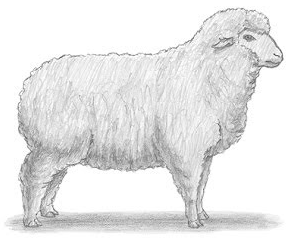 Flock Merino – Steward: Simon Ibbott 
Sheep  to be penned by 9am on the Second day of the showExhibitors breeding rams for sale excluded from the sectionCompetitors not restricted to distance from CoonambleDate of shearing to accompany entries.Sheep for this section to be taken straight from paddock and given only normal paddock grazing feed.Sheep for single entries may be drawn from pensClass 7 may not be drawn from class 8 and vice versa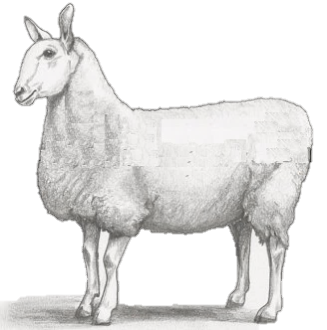 Shorn Classes – Shorn within 12 months of showBritish Breeds – Steward: Brett Wilson Sheep to be entered by owner, except where statedAll entries to be drawn from registered flocks. Border Leicester shorn sheep to have no more than 4cm of woolWhite Suffolk to have no more than 3cm of woolCurrent Footrot and Brucellosis Accredited Certificate – must be sighted prior to unloading.Perpetual Trophies always remains the property of the Coonamble Show Society Incorporated. Winner will hold the trophy for presentation to the next Coonamble show
Prime Lamb – Steward: Danny Keady 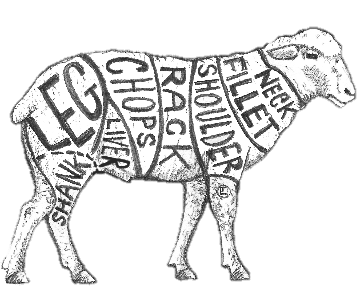 Competitors enter at their own risk. Check with stewards for parking and unloading. Entries pens of 3 All lambs to be penned by 9:30amAll lambs must have milk teethEntries to be weighed by stewards and put into classesEntries will be judged from 10.00am Wednesday  All entries require sheep health statementsCoonamble Show Society inc. would like to thank all our valued Sponsors, Agents, Producers and Judges for their support in our 2018 Sheep Section.Sponsors: -Ibbott Family, Wyuna Merino Stud, Town and Country Insurance Brokers Dubbo, Landmark, Elders Rural, Schute Bell Newcastle, C. Wilson, Brigendoone Perpetual Trophy, Charlie Nixon Perpetual Trophy,
 Dennis Todd, Jackson Freightliners, Karoona Park Stud, Stratton Family.  FLOCK MERINO SHEEPSteward: Simon Ibbott - 68256208Entry fee $2 for each classConditions – See Sheep Section Cover Page Shorn Classes – Shorn within 12 months of showMedium WoolEwe, 2 tooth, milk tooth eligibleEwe, 4 toothEwe, 6 or 8 toothChampion and Reserve Champion Medium Wool Ewe 
Strong WoolEwe, 2 tooth, milk tooth eligibleEwe, 4 toothEwe, 6 or 8 toothChampion 2 Tooth Ewe	Champion and Reserve Champion Strong Wool Ewe
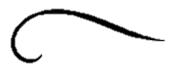 Grand Champion Flock Merino Ewe 
Trophy & $150 Proudly Donated by Wyuna Merino Stud Pen of 3 Merino Ewes 
Any age any shearing to be judged on confirmation and evenness of wool type
$100 prize proudly sponsored by the Ibbott familyBRITISH BREEDSSteward: Brett Wilson - 0268222518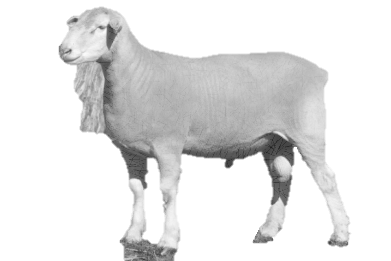 Conditions – See sheep section cover page 
BORDER LEICESTERS – WOOLLY CLASSESRam, Over 1 yearRam, Under 1 yearPair of Rams under 1 year, woollyEwe, Over  1 yearEwe, Under 1 yearPair of Ewes under 1 year, woollyChampion & Reserve Champion Woolly Ram
Trophy donated by Town & Country Insurance Brokers, Dubbo
Champion & Reserve Champion Woolly Ewe
Trophy donated by Landmark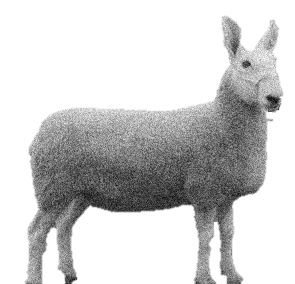 BORDER LEICESTERS- SHORN CLASSESRam - Over 1 yearRam - Under 1 yearPair of Rams Under 1 YearEwe - Over 1 yearEwe - Under 1 Year Pair of Ewes Under 1 YearChampion & Reserve Champion Shorn RamTrophy donated by Elders Rural Services.
Champion & Reserve Champion Shorn Ewe
Trophy Donated by TBAWHITE SUFFOLKRam - Over 1 yearRam - Under 1 yearEwe - Over 1 yearEwe - Under 1 YearPRIME LAMB COMPETITIONSTEWARDS: Danny Keady: 0407298037Entry fee: $5.00LPA NATIONAL VENDOR DECLARATION AND ANIMAL HEALTH STATEMENTConditions: - See Sheep Section Cover PagePen of three trade lambs 43-50kg Liveweight  1st prize ribbon                                                                           2nd prize ribbon Pen of three lambs 50.1kg Liveweight and over  1st prize ribbon                                                                              2nd prize ribbon Champion & Reserve Champion Pen of Lambs Ram Donated by Kanoona Park Stud, 
Ribbon and Trophy donated by Stratton Family “Ninegear”

Champion & Reserve Champion Pen of Lambs 
$100 Prize money and Ribbon  THE COONAMBLE SHOW SOCIETY WOULD LIKE TO THANK ALL THE SPONSORS, PRODUCERS, AGENTS AND JUDGES FOR SUPPORTING OUR SHEEP PAVILION.